xxx級畢業班專題製作期中進度審查申請表(資訊軟體開發)專題題目：中華民國xxx年xx月xx日指導老師評分與簽名：______________專題審查小組　評分：______________專題概述與架構：（至少六百字)(請說明專題系統想解決什麼問題，用哪些系統功能去解決？)分工及進度(請標示出已完成的項目及進行中的項目)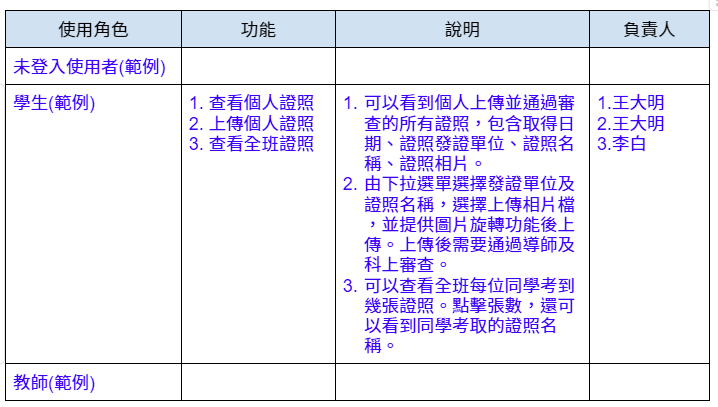 資料字典
(請列出所有資料表)
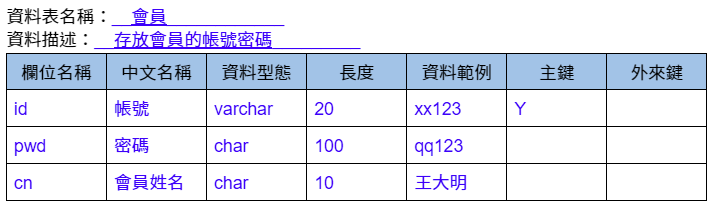 repository之更新紀錄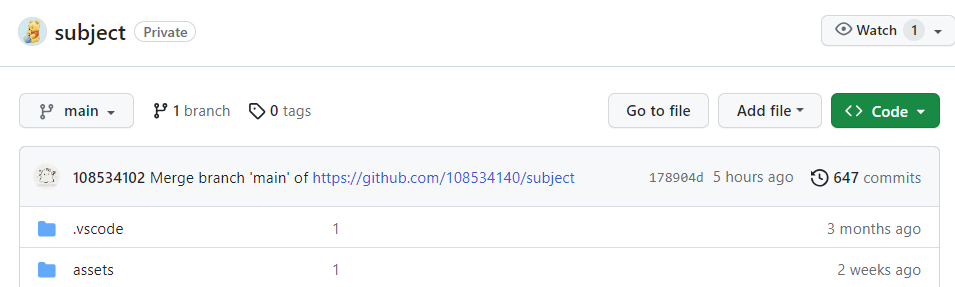 每位組員在github上的活動紀錄
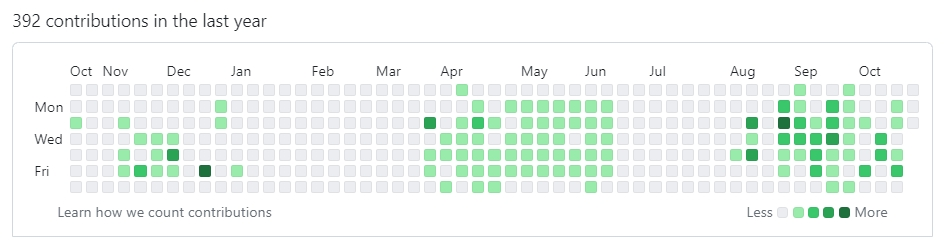 專題生：學號姓名學號姓名學號姓名學號姓名指導老師：ＸＸＸ　老師ＸＸＸ　老師